Oznámenie o verejnom obstarávaní - IV. Q. 2023 Základná umelecká škola Petra Breinera, Mierová 81, 066 01 Humenné, v IV. štvrťroku 2023 nerealizovala žiadne zákazky v rámci verejného obstarávania.V Humennom, 05.01.2024                                        PaedDr. Daniela Polovková                                                                                              riaditeľka školy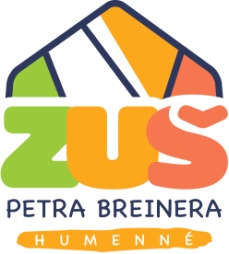 Základná umelecká škola Petra BreineraMierová 81, 066 01  Humennékontakt: +421 057 775 2602, email: zus@zushumenne.sk